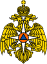 МЧС РоссииГлавное управление по Липецкой области(в рамках проведения месячника пожарной безопасности «Защита населенного пункта от пожара зависит от нас» в период с 20.09.2021 г. по 20.10.2021 г.)Правила поведения при возникновении пожараПожары случаются довольно часто. Согласно статистике большинство из них происходит в жилых домах и многоэтажных административных зданиях, которые не всегда могут быть оборудованы специальными противопожарными средствами. По лестничным площадкам и лифтовым шахтам дым при возгорании распространяется со скоростью, достигающей нескольких десятков метров в секунду. Каждый житель многоквартирного дома или работник организации, которая расположена в многоэтажном здании, должен знать, как вести себя при возникновении пожара, что, к сожалению, бывает далеко не всегда. Даже знакомый с детства телефон «01» в панике, как правило, забывается. Самое важное при возникновении пожара не терять самообладания и следовать определенным правилам, которые необходимо знать каждому человеку:- если вы почувствовали запах гари, увидели дым или огонь – немедленно вызывайте пожарных;- предупредите соседей о возникновении пожара;- не тратьте время на сбор документов и ценностей, постарайтесь хранить их в определенном месте, откуда в случае возникновения пожара вы сможете легко их забрать;- если очаг возгорания небольшой, то постарайтесь самостоятельно справиться с ним до приезда пожарных, для этого используйте воду, песок и даже землю из цветочного горшка;- при отсутствии сил и средств, для самостоятельного тушения пожара, немедленно покиньте помещение;- при сильном задымлении намочите какую-либо ткань водой и дышите через нее – это поможет уменьшить риск отравления угарным газом и ожога дыхательных путей;- при сильном задымлении или в случае, если огонь распространился таким образом, что выход из помещения перекрыт, постарайтесь выйти на балкон, плотно закройте за собой дверь и ждите помощи;- в административном здании всегда есть запасной выход, предназначенный для эвакуации людей в случае, если основной заблокирован огнем;- никогда не пользуйтесь лифтом во время пожара, так как в любой момент может произойти замыкание электропроводки, и тогда, вы останетесь заблокированным в кабине;- по мере того, как вы сами окажетесь в безопасном месте, оглядитесь вокруг – все ли ваши близкие, соседи, знакомые, коллеги находятся в безопасности, если нет, то сообщите об этом сотрудникам пожарной охраны;- если в результате пожара есть пострадавшие, вызовите скорую помощь.Соблюдение этих несложных правил при возникновении пожара может спасти Вам жизнь. 